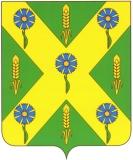                                                          РОССИЙСКАЯ   ФЕДЕРАЦИЯ                                                                                      ОРЛОВСКАЯ   ОБЛАСТЬ                                 Новосильский районный Совет                              народных депутатов303500Орловская обл.г. Новосиль ул.К.Маркса 16                                                                                                    т.2-19-59                                              Р Е Ш Е Н И Е                 27 апреля 2018  года                                               №  110  - РСО решении «О принятии к осуществлению   части полномочий города Новосильпо организации и осуществлениюмероприятий по работе с детьми и молодёжью»        В соответствии с частью 4 статьи 15 Федерального закона от 06.10.2003 года № 131 – ФЗ «Об общих принципах   организации местного самоуправления в Российской Федерации», Уставом города Новосиль Новосильского района, Уставом Новосильского района, на основании решения Новосильского городского Совета народных депутатов от 26 апреля 2018 года № 69 «О передаче Новосильскому району части полномочий города Новосиль по реализации и осуществлению мероприятий по работе с детьми и молодёжью», Новосильский районный Совет народных депутатов РЕШИЛ:      1. Принять  решение «О принятии к осуществлению  части полномочий города Новосиль по организации и осуществлению мероприятий по работе с детьми и молодёжью»     2. Направить принятое решение главе Новосильского района для подписания и опубликования.     3. Контроль за исполнением принятого решения возложить на комиссию по законодательству и правовому регулированию.  Председатель Новосильскогорайонного Совета народных депутатов                                  К. В. Лазарев                                                                 РОССИЙСКАЯ   ФЕДЕРАЦИЯ                                                                                      ОРЛОВСКАЯ   ОБЛАСТЬ                                 Новосильский районный Совет                              народных депутатов303500Орловская обл.г. Новосиль ул.К.Маркса 16                                                                                                   т.2-19-59                                              Р Е Ш Е Н И Е   №  800О принятии к осуществлению   части полномочий города Новосильпо организации и осуществлениюмероприятий по работе с детьми и молодёжью Принято районным Советом народных депутатов                               27 апреля  2018 года        В соответствии с частью 4 статьи 15 Федерального закона от 06.10.2003 года № 131 – ФЗ «Об общих принципах   организации местного самоуправления в Российской Федерации», Уставом города Новосиль Новосильского района, Уставом Новосильского района, на основании решения Новосильского городского Совета народных депутатов от 26 апреля 2018 года № 69 «О передаче Новосильскому району части полномочий города Новосиль по реализации и осуществлению мероприятий по работе с детьми и молодёжью», Новосильский районный Совет народных депутатов РЕШИЛ:     1. Рекомендовать администрации Новосильского района принять к осуществлению часть полномочий органа местного самоуправления города Новосиль по решению вопросов местного значения по организации и осуществлению мероприятий по работе с детьми и молодежью.     2. Направить настоящее решение в Новосильский городской Совет народных депутатов.     3. Рекомендовать администрации Новосильского района заключить соглашение с муниципальным образованием город Новосиль о передаче части полномочий, указанных в пункте 1 настоящего решения. Председатель районного                                    Глава Новосильского района   Совета народных депутатов                                  ________________К. В. Лазарев                         _______________А. И. Шалимов                                                                              «___»_____________2018 года	                    «___»_____________2018 года